ПРОГРАММАпрофилактики рисков причинения вреда (ущерба) охраняемым законом ценностям Региональной службы по тарифам и ценам Камчатского края при осуществлении регионального государственного контроля (надзора) в области регулируемых государством цен (тарифов) на 2024 годПАСПОРТРаздел 1. Аналитическая частьРегиональная служба по тарифам и ценам Камчатского края является органом исполнительной власти Камчатского края, осуществляющим региональный государственный контроль (надзор) в области регулируемых государством цен (тарифов):в электроэнергетике – соблюдение субъектами электроэнергетики в процессе осуществления регулируемых видов деятельности в электроэнергетике обязательных требований, установленных в соответствии с Федеральным законом от 26.03.2003 № 35-ФЗ «Об электроэнергетике», другими федеральными законами и иными нормативными правовыми актами Российской Федерации, к установлению и (или) применению цен (тарифов) и платы в электроэнергетике, регулируемых на уровне органов исполнительной власти субъектов Российской Федерации, в том числе в части определения достоверности, экономической обоснованности расходов и иных показателей, учитываемых при регулировании цен (тарифов) и платы в электроэнергетике, экономической обоснованности фактического расходования средств при осуществлении регулируемых видов деятельности в сфере электроэнергетики, к правильности применения указанными субъектами регулируемых государством цен (тарифов) в электроэнергетике, платы за технологическое присоединение и (или) стандартизированных тарифных ставок, определяющих ее величину, платы за реализацию сетевой организацией мероприятий по обеспечению вывода из эксплуатации объектов по производству электрической энергии (мощности), к раздельному учету объема продукции (услуг), доходов и расходов на производство, передачу и сбыт электрической энергии, использования инвестиционных ресурсов, учтенных при установлении регулируемых цен (тарифов) и платы, а также требований к соблюдению стандартов раскрытия информации в сфере электроэнергетики;в сфере теплоснабжения – соблюдение юридическими лицами, индивидуальными предпринимателями в процессе осуществления регулируемых видов деятельности в сфере теплоснабжения обязательных требований, установленных в соответствии с Федеральным законом от 27.07.2010 № 190-ФЗ «О теплоснабжении», другими федеральными законами и иными нормативными правовыми актами Российской Федерации в сфере теплоснабжения, к установлению и (или) применению цен (тарифов) в сфере теплоснабжения, регулируемых на уровне органов исполнительной власти субъектов Российской Федерации, в том числе в части определения достоверности, экономической обоснованности расходов и иных показателей, учитываемых при регулировании цен (тарифов), экономической обоснованности фактического расходования средств при осуществлении регулируемых видов деятельности в сфере теплоснабжения, к раздельному учету доходов и расходов при осуществлении регулируемых видов деятельности в сфере теплоснабжения, правильности применения регулируемых цен (тарифов) в сфере теплоснабжения, использования инвестиционных ресурсов, учтенных при установлении регулируемых цен (тарифов), соблюдения стандартов раскрытия информации;в сфере водоснабжения и водоотведения – соблюдение организациями, осуществляющими горячее водоснабжение, холодное водоснабжение и (или) водоотведение, обязательных требований, установленных в соответствии с Федеральным законом от 07.12.2011 № 416-ФЗ «О водоснабжении и водоотведении», другими федеральными законами и принятыми в соответствии с ними иными нормативными правовыми актами, к установлению и (или) применению тарифов в сфере водоснабжения и водоотведения, регулируемых на уровне органов исполнительной власти субъектов Российской Федерации, в том числе в части определения достоверности, экономической обоснованности расходов и иных показателей, учитываемых при регулировании тарифов, экономической обоснованности фактического расходования средств при осуществлении регулируемых видов деятельности в сфере водоснабжения и водоотведения, раздельного учета доходов и расходов при осуществлении регулируемых видов деятельности в сфере водоснабжения и водоотведения, правильности применения регулируемых тарифов в сфере водоснабжения и водоотведения, использования инвестиционных ресурсов, учтенных при установлении тарифов, соблюдения стандартов раскрытия информации в сфере водоснабжения и водоотведения;в области газоснабжения – соблюдение юридическими лицами и индивидуальными предпринимателями в процессе осуществления деятельности в области газоснабжения обязательных требований Федерального закона от 31.03.1999 № 69-ФЗ «О газоснабжении в Российской Федерации», других федеральных законов и иных нормативных правовых актов Российской Федерации в области газоснабжения к установлению и применению цен (тарифов) в области газоснабжения, регулируемых на уровне органов исполнительной власти субъектов Российской Федерации, в том числе в части определения достоверности, экономической обоснованности расходов и иных показателей, учитываемых при государственном регулировании цен (тарифов) в области газоснабжения, экономической обоснованности фактического расходования средств при осуществлении регулируемых видов деятельности, раздельного учета доходов и расходов при осуществлении регулируемых видов деятельности, правильности применения юридическими лицами и индивидуальными предпринимателями регулируемых государством цен (тарифов) в области газоснабжения, целевого использования финансовых средств, полученных в результате введения надбавок на транспортировку газа, соблюдение стандартов раскрытия информации;в области регулирования тарифов в сфере обращения с твердыми коммунальными отходами – соблюдение региональными операторами, операторами по обращению с твердыми коммунальными отходами в процессе осуществления регулируемых видов деятельности в области обращения с твердыми коммунальными отходами обязательных требований, установленных в соответствии с Федеральным законом от 24.06.1998 № 89-ФЗ «Об отходах производства и потребления», другими федеральными законами, нормативными правовыми актами субъектов Российской Федерации в области обращения с твердыми коммунальными отходами, к установлению и (или) применению тарифов в области обращения с твердыми коммунальными отходами, регулируемых на уровне органов исполнительной власти субъектов Российской Федерации, в том числе в части определения достоверности, экономической обоснованности расходов и иных показателей, учитываемых при регулировании тарифов, экономической обоснованности фактического расходования средств при осуществлении регулируемых видов деятельности в области обращения с твердыми коммунальными отходами, раздельного учета расходов и доходов по регулируемым видам деятельности в области обращения с твердыми коммунальными отходами, использования инвестиционных ресурсов, учтенных при установлении тарифов, соблюдения правильности применения регулируемых тарифов в области обращения с твердыми коммунальными отходами, соблюдения стандартов раскрытия информации;за соблюдением предельных размеров платы за проведение технического осмотра транспортных средств и размеров платы за выдачу дубликата диагностической карты на бумажном носителе – соблюдение операторами технического осмотра установленных предельных размеров платы за проведение технического осмотра и размеров платы за выдачу дубликата диагностической карты на бумажном носителе;в сфере естественных монополий – соблюдение субъектами естественных монополий обязательных требований, установленных Федеральным законом от 17.08.1995 № 147-ФЗ «О естественных монополиях», другими федеральными законами и иными нормативными правовыми актами Российской Федерации в сфере регулирования естественных монополий, требований к установлению и (или) применению цен (тарифов), регулируемых на уровне органов исполнительной власти субъектов Российской Федерации, в том числе в части определения достоверности, экономической обоснованности расходов и иных показателей, учитываемых при государственном регулировании цен (тарифов), экономической обоснованности фактического расходования средств при осуществлении регулируемых видов деятельности, использования инвестиционных ресурсов, учтенных при государственном регулировании цен (тарифов), раздельного учета доходов и расходов при осуществлении регулируемых видов деятельности, правильности применения государственных регулируемых цен (тарифов) в сферах естественных монополий, а также к соблюдению стандартов раскрытия информации субъектами естественных монополий; за применением цен на лекарственные препараты, включенные в перечень жизненно необходимых и важнейших лекарственных препаратов, – соблюдение организациями оптовой торговли лекарственными средствами, аптечными организациями, индивидуальными предпринимателями, имеющими лицензию на фармацевтическую деятельность, медицинскими организациями, имеющими лицензию на осуществление фармацевтической деятельности, и их обособленными подразделениями (амбулаториями, фельдшерскими и фельдшерско-акушерскими пунктами, центрами (отделениями) общей врачебной (семейной) практики, расположенными в сельских населенных пунктах, в которых отсутствуют аптечные организации), при реализации лекарственных препаратов требований к применению цен, уровень которых не должен превышать сумму фактической отпускной цены, установленной производителем лекарственных препаратов, и которые не превышают зарегистрированных предельных отпускных цен, и размеров оптовых надбавок и (или) размеров розничных надбавок, не превышающих соответственно размеров предельных оптовых надбавок и (или) размеров предельных розничных надбавок, установленных в Камчатском крае;соблюдение юридическими лицами и индивидуальными предпринимателями обязательных требований в иных случаях установления регулируемых цен (тарифов), предусмотренных законодательством Российской Федерации и Камчатского края;10) оценка соблюдения обязательных требований в области энергосбережения и повышения энергетической эффективности осуществляется в рамках осуществления государственного контроля (надзора) в области регулируемых государством цен (тарифов).Анализ и оценка текущего состояния подконтрольной сферыПлан проверок на 2023 год Службой не утверждался.Внеплановые проверки Службой в 2023 году не проводились.В 2023 году в рамках административного производства Службой было выдано 14 предупреждений, 19 организациям выдано постановление о наложении штрафа.В рамках профилактики нарушения обязательных требований в 2023 году Службой проведены следующие мероприятия:- актуализирован Перечень подконтрольных лиц и внесены данные в Единый реестр видов контроля;- проводилась разъяснительная и методическая работа по информированию юридических лиц о необходимости своевременного размещения информации, подлежащей раскрытию, своевременного представления необходимых документов.Все методические материалы, презентации размещены на официальном сайте исполнительных органов исполнительной власти Камчатского края, на странице Службы в разделе «Региональный государственный контроль» в сети Интернет.Раздел 2. Перечень профилактических мероприятий, сроки (периодичность) 
их проведения1. Перечень профилактических мероприятий:1) информирование;2) обобщение правоприменительной практики;3) объявление предостережения;4) консультирование;5) профилактический визит.Реализация программы осуществляется путем исполнения профилактических мероприятий в соответствии с планом-графиком проведения мероприятий (приложение к настоящей программе).ИнформированиеИнформирование контролируемых лиц и иных заинтересованных лиц по вопросам соблюдения обязательных требований проводится в соответствии со статьей 46 Федерального закона от 31 июля 2020 № 248-ФЗ «О государственном контроле (надзоре) и муниципальном контроле в Российской Федерации» (далее – Федеральный закон № 248-ФЗ).Информирование осуществляется посредством размещения соответствующих сведений на официальном сайте контрольного (надзорного) органа в информационно-телекоммуникационной сети «Интернет», в средствах массовой информации, через личные кабинеты контролируемых лиц в государственных информационных системах (при их наличии) и в иных формах.Контрольный (надзорный) орган размещает и поддерживает в актуальном состоянии на своем официальном сайте в информационно-телекоммуникационной сети «Интернет» следующую информацию:1) тексты нормативных правовых актов, регулирующих осуществление государственного контроля (надзора), муниципального контроля;2) сведения об изменениях, внесенных в нормативные правовые акты, регулирующие осуществление государственного контроля (надзора), муниципального контроля, о сроках и порядке их вступления в силу;3) перечень нормативных правовых актов с указанием структурных единиц этих актов, содержащих обязательные требования, оценка соблюдения которых является предметом контроля, а также информацию о мерах ответственности, применяемых при нарушении обязательных требований, с текстами в действующей редакции; 4) утвержденные проверочные листы в формате, допускающем их использование для самообследования;5) руководства по соблюдению обязательных требований, разработанные и утвержденные в соответствии с Федеральным законом «Об обязательных требованиях в Российской Федерации»;6) перечень индикаторов риска нарушения обязательных требований, порядок отнесения объектов контроля к категориям риска;7) перечень объектов контроля, учитываемых в рамках формирования ежегодного плана контрольных (надзорных) мероприятий, с указанием категории риска;8) программу профилактики рисков причинения вреда и план проведения плановых контрольных (надзорных) мероприятий контрольного (надзорного) органа (при проведении таких мероприятий);9) исчерпывающий перечень сведений, которые могут запрашиваться контрольным (надзорным) органам у контролируемого лица;10) сведения о способах получения консультаций по вопросам соблюдения обязательных требований;11) сведения о применении контрольным (надзорным) органам мер стимулирования добросовестности контролируемых лиц;12) сведения о порядке досудебного обжалования решений контрольного (надзорного) органа, действий (бездействия) его должностных лиц;13) доклады, содержащие результаты обобщения правоприменительной практики контрольного (надзорного) органа;14) доклады о государственном контроле (надзоре), муниципальном контроле. Обобщение правоприменительной практикиОбобщение правоприменительной практики проводится в соответствии со статьей 47 Федерального закона № 248-ФЗ.По итогам обобщения правоприменительной практики Служба обеспечивает подготовку доклада, содержащего результаты обобщения правоприменительной практики.Доклад, содержащий результаты обобщения правоприменительной практики, готовится не позднее 1 марта года, следующего за отчетным годом, утверждается приказом руководителя контрольного (надзорного) органа до 
12 марта и размещается на официальном сайте контрольного (надзорного) органа в информационно-телекоммуникационной сети «Интернет» не позднее 3 дней со дня его утверждения. Доклад, содержащий результаты обобщения правоприменительной практики, подготавливается не реже одного раза в год. Объявление предостереженияОбъявление предостережения проводится в соответствии со статьей 49 Федерального закона № 248-ФЗ.Служба осуществляет учет объявленных предостережений о недопустимости нарушения обязательных требований и использует соответствующие данные для проведения иных профилактических мероприятий и контрольных (надзорных) мероприятий.Срок (периодичность) проведения данного мероприятия: постоянно.КонсультированиеКонсультирование проводится в соответствии со статьей 50 Федерального закона № 248-ФЗ.Консультирование осуществляется следующими способами: а) в письменной форме;б) по телефону;б) посредством видео-конференц-связи;в) на личном приеме либо в ходе проведения профилактического мероприятия, контрольного (надзорного) мероприятия.Консультирование проводится по следующим вопросам: а) применение обязательных требований, содержание и последствия их изменения;б) необходимые организационные и (или) технические мероприятия, которые должны реализовать контролируемые лица для соблюдения новых обязательных требований;в) особенности осуществления регионального государственного контроля (надзора);г) об административной ответственности за нарушение обязательных требований.Профилактический визитПрофилактический визит проводится в соответствии со статьей 52 Федерального закона № 248-ФЗ.Обязательный профилактический визит проводится в отношении контролируемых лиц, приступающих к осуществлению деятельности в определенной сфере, а также в отношении объектов контроля, отнесенных к категориям чрезвычайно высокого, высокого и значительного риска.Сроки проведения профилактического визита (в том числе обязательного профилактического визита): не позднее чем в течение одного года с момента начала такой деятельности, продолжительность проведения профилактического визита не может превышать один рабочий день.Раздел 3. Показатели результативности и эффективности программы профилактикиЭффективность реализации программы профилактики оценивается:1) повышением эффективности системы профилактики нарушений обязательных требований;2) повышением уровня правовой грамотности контролируемых лиц в вопросах исполнения обязательных требований, степенью их информативности об обязательных требованиях, о принятых и готовящихся изменениях в системе обязательных требований, о порядке проведения проверок, правах контролируемых лиц в ходе проверки;3) снижением количества правонарушений при осуществлении контролируемыми лицами своей деятельности;4) вовлечением контролируемых лиц в регулярное взаимодействие со Службой по вопросам осуществления регулируемой деятельности.Основными механизмами оценки эффективности и результативности профилактических мероприятий являются анализ статистических показателей контрольной (надзорной) деятельности и оценка удовлетворенности контролируемых лиц качеством мероприятий, которые осуществляются.Раздел 4. Порядок управления программой профилактикиРуководителем (координатором) программы является начальник организационно-правового отдела Службы, тел. 20-18-70, SLTarif@kamgov.ru.В случае отсутствия координатора программы обязанности координатора программы исполняет консультант организационно-правового отдела, 
тел. 42-75-17, SLTarif@kamgov.ru.Настоящая Программа подлежит размещению на официальном сайте исполнительных органов исполнительной власти Камчатского края, на странице Службы в подразделе «Профилактика нарушений обязательных требований» раздела «Региональный государственный контроль» в сети Интернет по адресу: https://www.kamgov.ru/sltarif/regionalnyj-gosudarstvennyj-kontrol2/profilaktika-narusenij-obazatelnyh-trebovanijПриложение План-графикПроведения профилактических мероприятий Региональной службой по тарифам и ценам Камчатского края, направленных на предупреждение нарушений обязательных требований и предотвращение рисков причинения вреда (ущерба) охраняемым законом ценностям в сфере государственного регулирования цен (тарифов) на 3годПРОЕКТ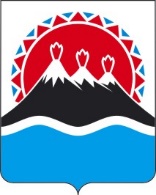 РЕГИОНАЛЬНАЯ СЛУЖБА ПО ТАРИФАМ И ЦЕНАМ КАМЧАТСКОГО КРАЯПРИКАЗ [Дата регистрации] № [Номер документа]г. Петропавловск-КамчатскийВ соответствии со статьей 44 Федерального закона от 31 июля 2020 
№ 248-ФЗ «О государственном контроле (надзоре) и муниципальном контроле в Российской Федерации», постановлением Правительства Российской Федерации от 25.06.2021 № 990 «Об утверждении Правил разработки и утверждения контрольными (надзорными) органами программы профилактики рисков причинения вреда (ущерба) охраняемым законом ценностям»ПРИКАЗЫВАЮ:1. Утвердить Программу профилактики рисков причинения вреда (ущерба) охраняемым законом ценностям Региональной службы по тарифам и ценам Камчатского края при осуществлении регионального государственного контроля (надзора) в области регулируемых государством цен (тарифов) на 2024 год согласно приложению к настоящему приказу.2. Контроль за исполнением настоящего приказа возложить на начальника организационно-правового отдела Региональной службы по тарифам и ценам Камчатского края.3. Настоящий приказ вступает в силу с 1 января 2024 года.УТВЕРЖДЕНАприказом Региональной службыпо тарифам и ценам Камчатского краяот [Дата регистрации] № [Номер документа]Наименование 
программы Программа профилактики рисков причинения вреда (ущерба) охраняемым законом ценностям Региональной службы по тарифам и ценам Камчатского края при осуществлении регионального государственного контроля (надзора) в области регулируемых государством цен (тарифов) на 2024 годПравовые основания 
разработки программыФедеральный закон от 31 июля 2020 № 248-ФЗ «О государственном контроле (надзоре) и муниципальном контроле в Российской Федерации»;Постановление Правительства РФ от 25.06.2021 № 990 
«Об утверждении Правил разработки и утверждения контрольными (надзорными) органами программы профилактики рисков причинения вреда (ущерба) охраняемым законом ценностям»Разработчик 
программы Региональная служба по тарифам и ценам Камчатского края (далее – Служба) Цели программы 1. Предотвращение рисков причинения вреда охраняемым законом ценностям;2. Предупреждение нарушений обязательных требований (снижение числа нарушений обязательных требований) в сфере регулируемых государством цен и тарифов (далее – государственный контроль (надзор));3. Снижение при осуществлении государственного контроля (надзора) административной нагрузки на контролируемых лиц;4. Формирование моделей социально ответственного добросовестного, правового поведения подконтрольных субъектов;5. Создание условий для доведения обязательных требований до контролируемых лиц, повышение информированности о способах их соблюдения.Задачи программы1. Выявление причин, факторов и условий, способствующих нарушению обязательных требований в сфере государственного регулирования цен (тарифов) на территории Камчатского края, определение способов устранения или снижения рисков их возникновения;2. Повышение уровня правовой грамотности контролируемых лиц, в том числе путем обеспечения доступности информации об обязательных требованиях и необходимых мерах по их исполнению;3. Оценка состояния подконтрольной среды и установление зависимости видов, форм и интенсивности профилактических мероприятий от присвоенных подконтрольным субъектам уровней риска;4. Создание системы консультирования контролируемых лиц, в том числе с использованием современных информационно-телекоммуникационных технологий.Сроки и этапы 
реализации программыОсновной этап реализации – 2024 годИсточники финансированияЦелевое финансирование из средств краевого бюджета на осуществление регионального контроля (надзора) не предусмотрено. Финансовое обеспечение исполнения функций по осуществлению государственного контроля (надзора) Службой осуществляется полностью за счет бюджетных ассигнований из краевого бюджета в соответствии со сметой расходов на текущий год.№
п/пФорма мероприятияНаименование мероприятияСроки исполненияОжидаемый результатАдресаты мероприятий Ответственные лица2023 год2023 год2023 год2023 год2023 год2023 год2023 год1.ИнформированиеАктуализация и размещение на официальном сайте Службы в разделе «Региональный государственный контроль» Перечней правовых актов, содержащих обязательные требования, соблюдение которых оценивается при проведении мероприятий по контролюПо мере принятия или внесения изменений (ежемесячно)Предупреждение нарушений обязательных требований законодательстваКонтролируемые лицаНачальник организационно-правового отдела, консультант организационно-правового отдела2.ИнформированиеПодготовка и размещение разъяснительных материалов, информационных писем, руководств по вопросам соблюдения обязательных требований на официальном сайте Службы в разделе «Региональный государственный контроль»Не реже 2 раз в год (в течение 30 дней со дня окончания полугодия)Предупреждение нарушений обязательных требований законодательстваКонтролируемые лицаНачальник организационно-правового отдела, консультант организационно-правового отдела3.ИнформированиеАктуализация информации о порядке и сроках осуществления Службой регионального государственного контроля (надзора) и размещение на официальном сайте Службы в разделе «Региональный государственный контроль» результатов контрольно-надзорных мероприятий ПостоянноПовышение прозрачности системы контрольно-надзорной деятельностиКонтролируемые лицаНачальник организационно-правового отдела 4.Обобщение правоприменительной практикиФормирование и на официальном сайте Службы Перечня типичных нарушений обязательных требований, установленных правовыми актами в подконтрольной сфере, выявленных в результате анализа и обобщения правоприменительной практики контрольно-надзорной деятельности Не реже 2 раз в год (в течение 30 дней со дня окончания полугодия)Повышение прозрачности системы контрольно-надзорной деятельностиКонтролируемые лицаНачальник организационно-правового отдела 5.Выдача предостережений о недопустимости нарушений обязательных требованийНаправление юридическим лицам, индивидуальным предпринимателям предостережений о недопустимости нарушений обязательных требований в подконтрольной сфере.По мере получения сведений о признаках нарушенийМинимизация возможных рисков нарушений обязательных требованийКонтролируемые лицаЗаместитель руководителя – начальник отдела по регулированию тарифов в электроэнергетикеЗаместитель руководителя – начальник отдела по регулированию цен и тарифов в транспортном комплексе и непроизводственной сфереНачальник организационно-правового отделаНачальник отдела по регулированию тарифов на тепловую энергиюНачальник отдела по регулированию тарифов в коммунальном комплексе6.Консультация по вопросам соблюдения обязательных требований Проведение консультаций контролируемых лиц по вопросам соблюдения обязательных требований По мере поступления от контролируемых лиц соответствующих обращенийПовышение уровня правовой грамотности контролируемых лицКонтролируемые лицаЗаместитель руководителя – начальник отдела по регулированию тарифов в электроэнергетикеЗаместитель руководителя – начальник отдела по регулированию цен и тарифов в транспортном комплексе и непроизводственной сфереНачальник организационно-правового отделаНачальник отдела по регулированию тарифов на тепловую энергиюНачальник отдела по регулированию тарифов в коммунальном комплексе7.Консультация по вопросам соблюдения обязательных требований Проведение приемов, в рамках которых юридическим лицам и индивидуальным предпринимателям, а также гражданам разъясняются обязательные требования. По мере необходимости (1 раз в неделю)Повышение уровня правовой грамотности населения в подконтрольной сфереКонтролируемые лицаРуководитель СлужбыЗаместитель руководителя – начальник отдела по регулированию тарифов в электроэнергетикеЗаместитель руководителя – начальник отдела по регулированию цен и тарифов в транспортном комплексе и непроизводственной сфере8.Консультация по вопросам соблюдения обязательных требований Информирование юридических лиц и индивидуальных предпринимателей по вопросам соблюдения обязательных требований, а также проведение разъяснительной работы относительно процедур контроля (надзора) в части предоставления контролируемым лицам информации об их правах и обязанностях при проведении контрольно-надзорных мероприятий на семинарах (вебинарах).1 раз в годПовышение уровня правовой грамотности контролируемых лицКонтролируемые лицаНачальник организационно-правового отдела9.Проведение профилактических визитов (обязательных профилактических визитов)Проведение профилактических визитов в отношении контролируемых лиц, в том числе в отношении контролируемых лиц, приступающих к осуществлению деятельности в определенной сфере, а также в отношении объектов контроля, отнесенных к категориям среднего риска.Ежегодно(август)Повышение уровня правовой грамотности и информирование контролируемых лицКонтролируемые лицаЗаместитель руководителя – начальник отдела по регулированию тарифов в электроэнергетике10. Повышение квалификации кадрового состава Региональной службы по тарифам и ценам Камчатского краяПроведение руководителем Службы мероприятий, направленных на повышение показателей результативности и эффективности контрольно-надзорной деятельности для должностных лиц, уполномоченных на осуществление государственного контроля (надзора).1 раз в год Повышение квалификации должностных лиц, уполномоченных на осуществление государственного контроля (надзора)Должностные лица 
СлужбыРуководитель Службы11.ИноеРазработка и актуализация методических рекомендаций для контролируемых лиц, осуществляющих регулируемые виды деятельности, по вопросам организации деятельности, размещенных на официальном сайте СлужбыПо мере необходимостиИсключение фактов нарушения обязательных требованийСнижение административной нагрузки на контролируемые лицаКонтролируемые лицаНачальник организационно-правового отдела 11.ИноеПредставление информации в открытых источниках На постоянной основеПовышение прозрачности системы контрольно-надзорной деятельностиКонтролируемые лицаКонсультант организационно-правового отдела